INDICAÇÃO NºAssunto: Solicita a instalação de postes de iluminação pública no Bairro Encosta do SolSenhor Presidente,INDICO ao Sr. Prefeito Municipal, nos termos do Regimento Interno desta Casa de Leis, que se digne V. Ex.ª determinar ao setor competente que implante de postes de iluminação pública no Bairro Encosta do Sol. Sendo esta uma medida de prevenção, segurança e bem estar aos munícipes, espera-se que seja atendida o mais breve possível.SALA DAS SESSÕES, 19 de março de 2018.          LEILA BEDANI                                      ALBERTO HIROSHI BANDOVereadora – 2ª Secretária - PV                             Vereador – Vice Presidente - PP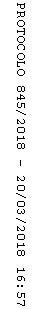 